Publicado en Madrid el 21/01/2021 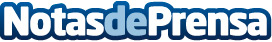 Nu Skin presenta Nutricentials Bioadaptive Skin Care, la primera gama de productos bioadaptativos del mundoAyuda a la piel a mejorar su capacidad de resiliencia frente a los cambios del entorno. En esta gama Nu Skin incorpora su revolucionario concepto de Innofusión, en el que se unen la ciencia, el abastecimiento y la tecnología. Desarrollada para jóvenes que buscan dotar a su rostro de luminosidad, suavidad, frescura y un aspecto radiante, su uso continuado ayuda a preparar la piel contra los factores estresantes externos a los que se somete cada díaDatos de contacto:Nu Skin España910 601 541Nota de prensa publicada en: https://www.notasdeprensa.es/nu-skin-presenta-nutricentials-bioadaptive Categorias: Nacional Industria Farmacéutica Moda Marketing Sociedad Consumo http://www.notasdeprensa.es